WETA PBS KIDS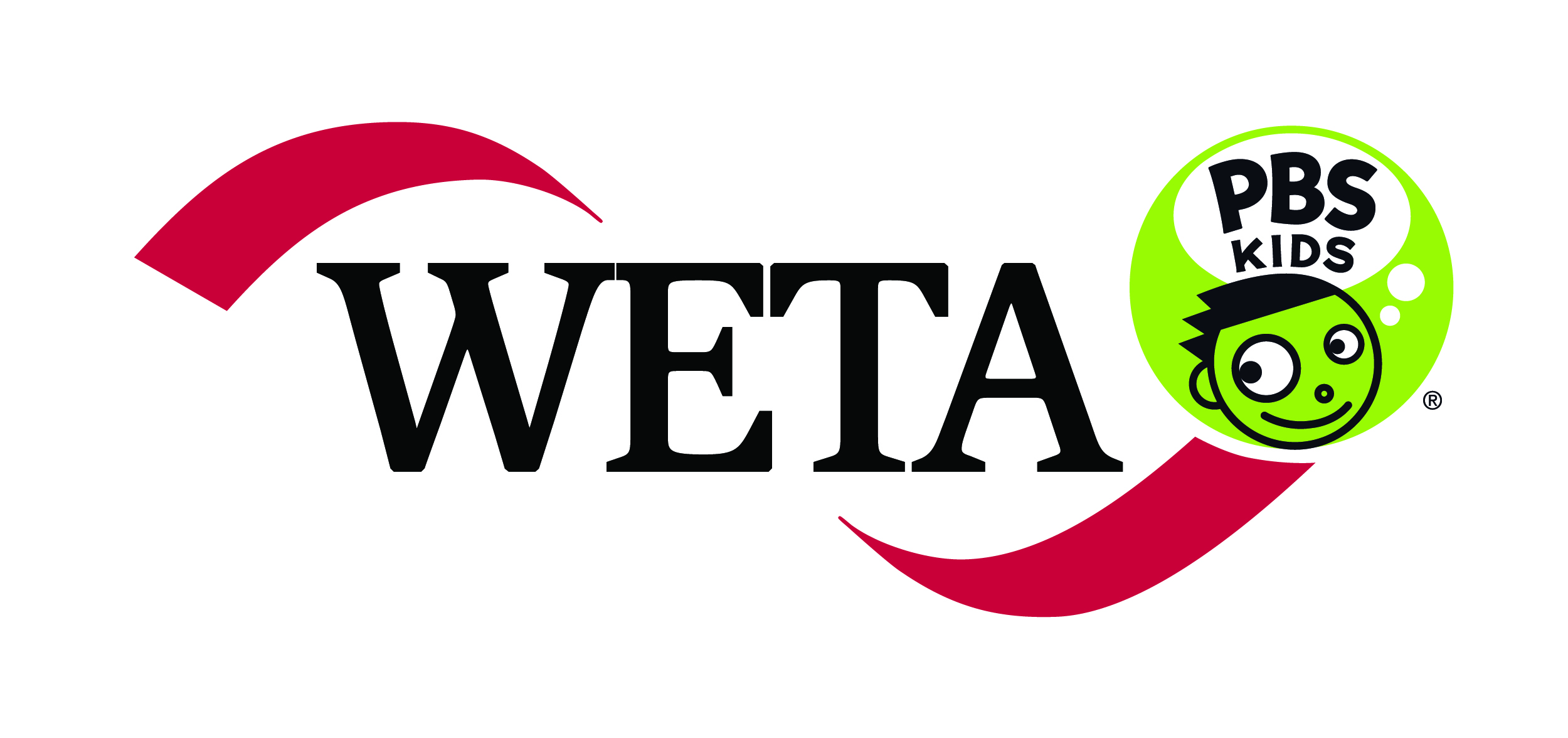 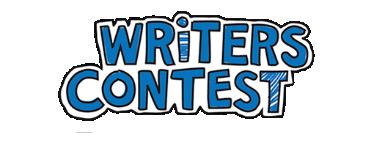 Writers Contest Entry Form 2021Contestant InformationPreferred Name: ____________________________________________________________________________________   Author’s Mailing Address: _________________________________________________________________ Apt: _______City / State: ______________________________________________ Zip: _________________Author’s Telephone Number: (_________) ___________-______________       Age:_______Gender:_________________Grade: ______________Contest Rules and Regulations PromptThis year, all WETA PBS Kids Writers Contest submissions should start with the following:  “I can’t wait for...”ContentStory may be fact, fiction, prose or poetryStories must have English content; non-English must be translated on the same page (translated English text must follow word count)Story text may be on pages with illustrations or on separate pagesOriginal art can include drawings, collages, 3D sculpture and photos taken by the authorRulesOnly one contest entry per childMust be original work of the child with no outside help (no co-authors)FormatStories must be on one side of the page with numbers on the back of each pageText must be printed/written legibly or typedChildren who cannot write independently may dictate their story to be printed or typedLengthWord count requirements:       Grades K-1: 50-200          Grades 2-4: 100-350Word count includes “a” “an” “the” but not words on nonstory pages (e.g. title page) or those on illustrations Illustration requirements for all grades: 5 minimum* For entire list of contest rules refer to: weta.org/kids/writeBy checking this box, I acknowledge that I have read the contest rules and regulations prior to signing. I understand and will implement those rules:  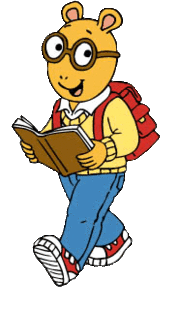 Parent/Guardian Signature: _______________________________________ Date: _________________Printed Name: ___________________________________ E-mail:______________________________Mailing Address (if different): ___________________________________________________________Telephone Number: (_________) ___________-______________Entry DetailsTitle of Story: _______________________________________________________________________________________Number of Words: _______ (please include: “a”, “an” and “the”)Number of Illustrations: _______Please refer to Section 2 for the required word and illustration count.School-Related EntryTeacher’s Name: ____________________________________________________________________________________Teacher’s E-mail:____________________________________________________________________________________Affiliated School: ____________________________________________________________________________________School’s Mailing Address: _____________________________________________________________________________School’s Telephone: (_________) ___________-______________Teacher’s Signature: _________________________________________________________________________________How did you hear about the WETA PBS Kids Writers Contest? _________________________Mailing InformationWETA PBS Kids Writers Contest3939 Campbell AvenueArlington, VA 22206***Postmark deadline is June 1, 2021or drop off at WETA headquarters mailroom or fill out google form or scan and email submission to outreach@weta.org***Postmark Deadline: June 1, 2021or dropoff at WETA headquarters mailroom or fill out google form or scan and email submission to outreach@weta.org